					                             www.kidtastictime.com.au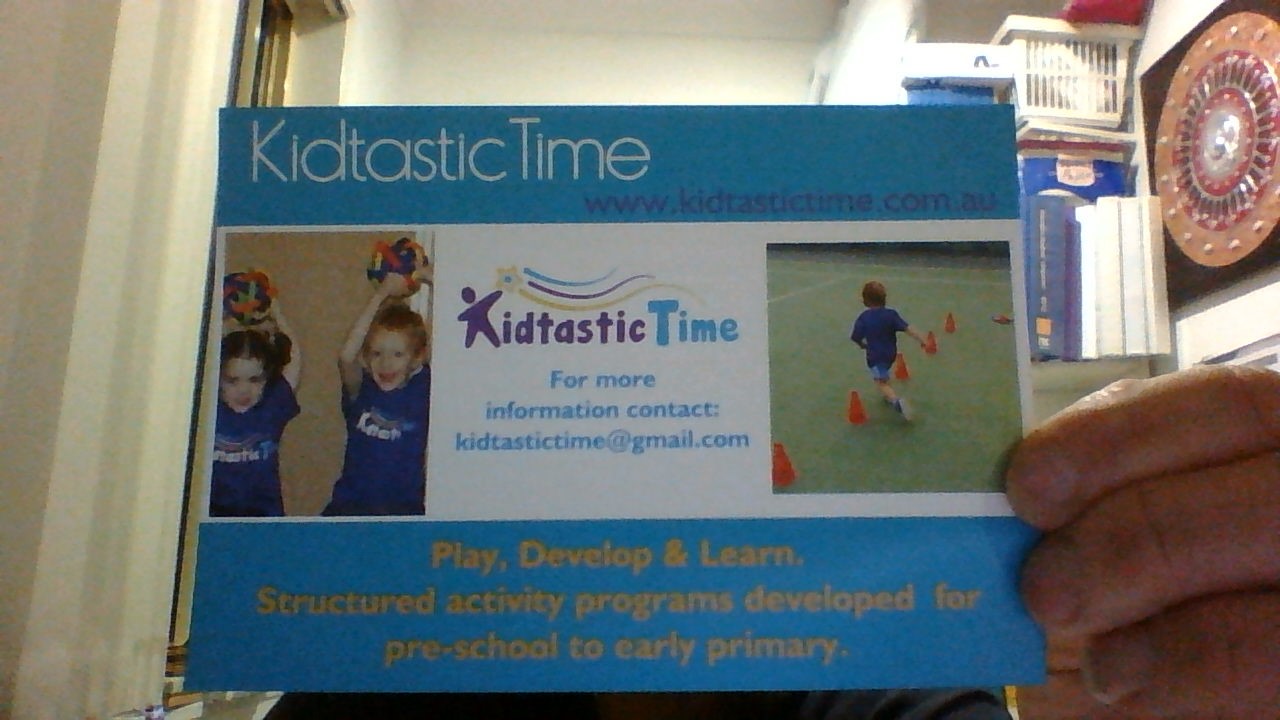 										kidtastictime@gmail.com										+61423 315 440              2019 Stallholders Application Form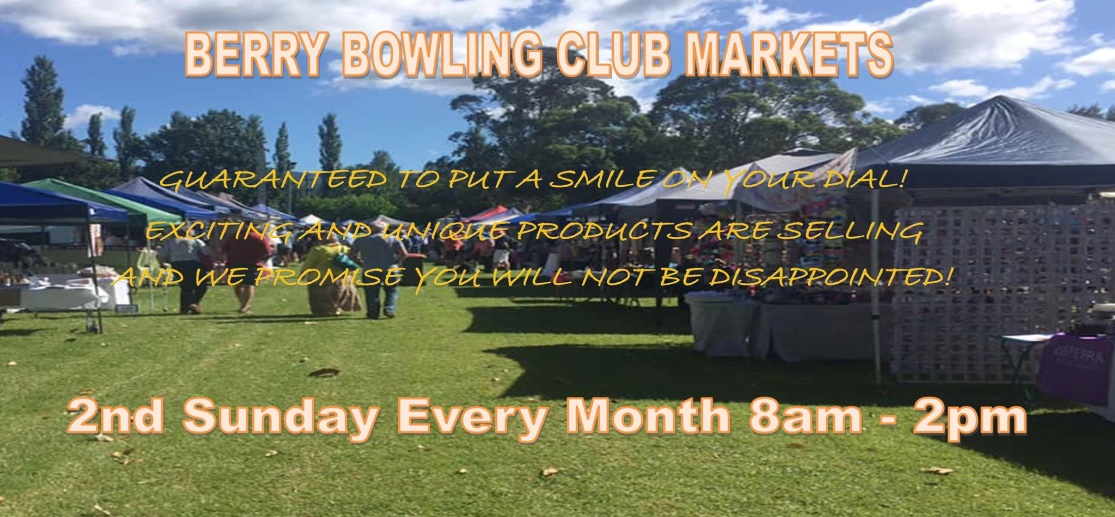 Stallholders can email this form OR go onto our website (shown above) and fill out form then send onto us. Making sure all information is filled out.Stallholders NamePostal AddressMobile Number (contact number for market day)Email Description of goods for sale 